Model for the final report of a framework agreement project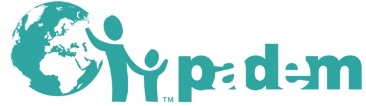 (25 pages maximum)AcronymsA brief reminder of the initial context (max. 1-2 pages)The overall operation of the projectDescribe to which degree actions and results are achieved, based on the objectives set at the beginning. If necessary, describe the main developments that have taken place: the degree of achievement, the differences (causes, solutions are chosen), the relevance of the initial objectives, the revisions that were necessary.This is to indicate whether the context has undergone during the period of the framework agreement major changes that have resulted in changes in terms of objectives, achievements, results, partnerships originally planned...Appreciation for the implementation of the framework agreement in relation to the original lying objectives (this is a rather quantitative analysis: the degree of achievement, the cause deviations, the solutions chosen, the audiences affected)Appreciation of the responses to the issues to which the project intended to respond (this is a more strategic and macro analysis that allows the project to be put in context and in relation to the issues it intended to address, verify the relevance of the initial objectives and any revisions that have been required)Integrating the project into its institutional and social environmentThe place and role of the partners in action (in terms of empowerment, ownership) and all stakeholdersImpact and/or measurable effects of actionConclusions of internal and external evaluations (or monitoring and evaluation (M&E) devices) if completed (to be inserted in appendix)Conclusions of financial control mechanismsSustainability outlookConclusions of the framework agreementOverall assessment of the framework agreement on the evolution of activities and the degree of achievementWhat is the outcome of the framework agreement?Updated logical frameworkUpdated chronogram